«Віртуальні» порядкиЯкі правові норми необхідно вивчити власникам інтернет-магазинів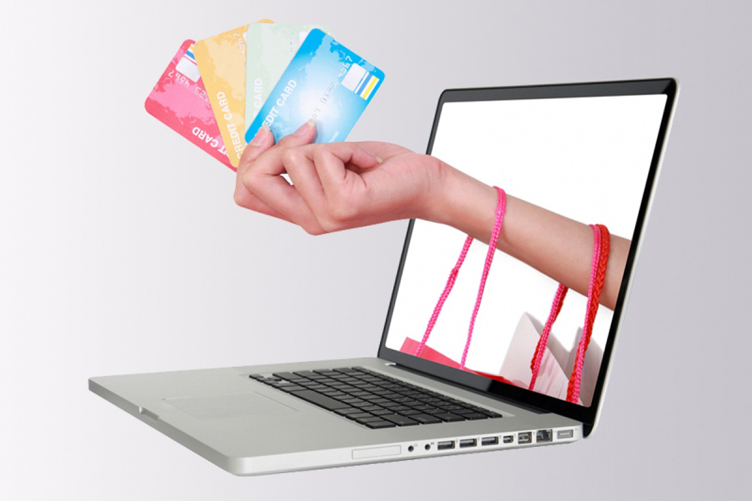 Електронна комерція набирає обертів як у світі, так і в Україні. При цьому в нашій країні законодавче регулювання діяльності інтернет-магазинів поки що залишає бажати кращого. Однак онлайн-продавцям слід його знати, аби мінімізувати ризики.Обов’язкова реєстраціяПрофільним у цій сфері можна вважати закон «Про електронну комерцію» від 3.09.2015 №675-VIII. Однак за понад рік дії він кардинально не вплинув на ринок інтернет-торгівлі. Натомість як он-лайн, так і звичайна торгівля регулюються низкою інших загальних законів, що не враховують специфіки інтернет-магазинів. Однак вони прямо впливають на цей бізнес.Радник ЮК «КПД Консалтинг» Олена Доманчук наголосила, що сьогодні більшість інтернет-магазинів провадять діяльність, не реєструючись як суб’єкти господарювання. Проте закон про електронну комерцію передбачає, що його дія поширюється на суб’єктів підприємницької діяльності. Тому, аби укладати електронні договори, тобто щось продавати через Інтернет, необхідна реєстрація.Отже, он-лайн-магазини є суб’єктами господарювання й підпадають під дію загальних положень нормативно-правових актів. Також вони мають відповідати в разі недотримання правил. Змінами до Кодексу про адміністративні правопорушення (ст.164) встановлено: якщо магазин провадить діяльність без реєстрації СПД, на нього накладається штраф у розмірі 17—34 тис. грн. А за повторне порушення стягнення зростає до 51 тис. грн. з конфіскацією товару та отриманих за нього грошей.Однак це не все. Підприємцю нарахують податкові зобов’язання щодо сплати податку на доходи — 18%, єдиного соціального внеску — 22 та військового збору — 1,5%. Причому відсотки залежатимуть не від отриманого доходу, а від обороту, навіть якщо товари та гроші конфісковані.Важлива інформаціяЗакон про електронну комерцію також визначає основні вимоги до інтернет-магазину. Так, на сайті повинні бути вказані: назва юрособи або ім’я фізособи-підприємця, адреса (місце реєстрації ФОП), адреса електронної пошти, ідентифікаційний код (юрособи чи ФОП). Якщо діяльність передбачає наявність ліцензії (наприклад, останнім часом інтернет-магазини почали торгувати ліками тощо), то мають бути розміщені дані про неї. Крім того, має бути детальна інформація про ціну товару та вартість доставки. Ці відомості також повинні міститися в оферті (наприклад під час електронних розсилок).Такі вимоги не формальність. Адже п.7 ст.23 закону «Про захист прав споживачів» від 12.05.91 №1023-XII передбачає відповідальність за відсутність необхідної, доступної, достовірної та своєчасної інформації про продукцію або продавця (у випадках, визначених законом «Про електронну комерцію»). За такі порушення доведеться сплатити 30% вартості одержаної для реалізації партії товару, але не менш ніж 85 грн.Відповідальність та санкціїТакож варто вивчити ст.265 Кодексу законів про працю, яка встановлює, що юрособи та ФОП, котрі використовують найману працю, можуть бути оштрафовані в разі фактичного допуску працівника до роботи без оформлення трудового договору (контракту), оформлення працівника на неповний робочий день або неповний робочий час. При цьому порушникам доведеться заплатити 30-кратний розмір мінімальної зарплати (з 1 січня 2017 року ця сума становить 96 тис. грн.) за кожного неоформленого працівника.О.Доманчук звертає увагу власників інтернет-магазинів на статті Кримінального кодексу, що передбачають відповідальність за злочини у сфері господарської діяльності. Зокрема, ст.205 КК — за фіктивне підприємництво, 2051 — за внесення недостовірних даних до реєстраційних документів, 206 — за протидію законній господарській діяльності.Стаття 212 КК установлює відповідальність за несплату податків (якщо сума перевищує близько 800 тис. грн.), а 2121 — за несплату ЄСВ. Також слід пам’ятати про ст.229 КК, що передбачає покарання за незаконне використання знаків для товарів і послуг, фірмового найменування (якщо це спричинило збиток у сумі понад 16 тис. грн.).Зважаючи на те, що останнім часом Уряд все більше переймається питанням електронної комерції, можна очікувати посилення уваги органів контролю до цієї сфери бізнесу. Тому підприємцям варто бодай з’ясувати можливі ризики.Тотальна електронізація – одна з основних тенденцій сьогодення.За допомогою інформаційних технологій компанії намагаються оптимізувати свою роботу, скоротивши витрати на власну діяльність. Практика показує, що більшість компаній досягає цієї мети та з часом все більше автоматизує свою роботу за допомогою новітніх електронних технологій. Значна частина світових компаній працює над тим, щоб не лише вдосконалити власну роботу, але й шукає можливості здійснити свій внесок у захист навколишнього природного середовища. Насамперед, компанії роблять це шляхом мінімізації використання паперу, задля захисту від вирубки лісів.Варто відзначити, що еволюція систем електронного документообігу пройшла декілька етапів: починаючи з систем простого обліку документів, оригінали яких існували на папері, продовжуючи системами, які вже оперували електронними копіями паперових оригіналів, та дійшовши до систем, в яких оригінал документа першочергово має бути електронним, а на папері може існувати копія такого електронного документа.Незважаючи на широку популярність електронного документообігу серед Західних компаній, українські компанії повільно рухаються до такої оптимізації роботи. Однак прогрес вже видніється, адже європейський досвід та українське законодавство дозволяють ефективно це зробити.Європейське регулюванняДекілька міжнародних організацій вже давно займаються питаннями розробки міжнародних стандартів і рекомендацій щодо процедур та правил електронного документообігу. Зазначимо, що основна роль у розвитку електронного документообігу належить UNCITRAL та Раді Європи. Типовий закон UNCITRAL «Про електронну комерцію» був прийнятий ще у 1996 р. ООН рекомендує національним урядам максимально враховувати його положення у процесі розробки власного законодавства. Відповідно до типового закону UNCITRAL, електронний документ означає інформацію, утворену, послану, отриману або збережену електронними, оптичними чи подібними засобами, охоплюючи електронний обмін даними, електронну пошту, телеграми, але не обмежуючись ними.Водночас Директива ЄС «Про електронну комерцію», яка була прийнята у 2000 р., говорить, що розвиток електронної комерції в межах інформаційного суспільства пропонує істотні можливості зайнятості в межах Європейського Співтовариства (зокрема, в малих та середніх підприємствах), стимулюватиме економічне зростання та інвестування європейськими компаніями в інноваційні технології, а також може посилити конкурентоспроможність європейської промисловості, забезпечуючи доступ до Інтернету всім громадянам. Обидва зазначені нормативні акти основним принципом проголошують рівність правового статусу паперового й електронного документів. Також вони уніфікують процедуру укладання контрактів онлайн, встановлюють перелік інформації про сторони контракту та підтверджують позовну силу електронного контракту.Окрім того, необхідно згадати типовий закон UNCITRAL «Про електронні підписи», який регламентує застосування електронних підписів у сфері торгівлі. Останнім не дозволяється обмеження або позбавлення юридичної сили будь-якого методу створення електронного підпису, якщо такий підпис є настільки надійним, що відповідає меті, для якої документ на електронному носії був підготовлений або переданий, в тому числі всі відповідні домовленості.Українське регулюванняЗакон України «Про електронні документи та електронний документообіг» було прийнято ще у 2003 р. Дія цього Закону поширюється на відносини, що виникають у процесі створення, відправлення, передавання, одержання, зберігання, оброблення, використання та знищення електронних документів. Відповідно до Закону, електронний документ – це документ, інформація в якому зафіксована у вигляді електронних даних, включно з обов’язковими реквізитами документа. Електронний документ може бути створений, переданий, збережений і перетворений електронними засобами у візуальну форму. Для ідентифікації автора електронного документа може використовуватися електронний підпис. Накладанням електронного підпису завершується процес створення електронного документа.Відносини, пов’язані з використання електронних цифрових підписів, регулюються Законом України «Про електронний цифровий підпис», який також було прийнято у 2003 р. Відповідно до цього Закону, якщо автором створюються ідентичні за документарною інформацією та реквізитами електронний документ і документ на папері, кожен з документів є оригіналом та має однакову юридичну силу. Допустимість електронного документа як доказу не може заперечуватися лише на підставі того, що він має електронну форму.Як бачимо, в Україні створено надійну базу для використання електронного документообігу. До того ж на цьому наші законотворці не зупиняються. Так, нещодавно набув чинності Закон України «Про внесення змін до деяких законодавчих актів України щодо використання печаток юридичними особами та фізичними особами-підприємцями», яким було скасовано використання печаток в Україні. Наявність печатки тепер не є обов’язковою вимогою для визнання документа чи угоди дійсними. Державні органи або органи місцевого самоврядування не мають права вимагати наявності печатки на офіційних документах.Окрім того, в Україні запроваджується проект e-government (електронне урядування). Це модель управління, в якій всю сукупність внутрішніх і зовнішніх зв’язків та процесів підтримують і забезпечують відповідні інформаційно-комп’ютерні технології. Відзначимо, що в уряді сьогодні використовують систему електронного документообігу.Також ймовірно, що вже найближчим часом в Україні запрацює електронний суд. Президентський Проект Закону «Про внесення змін до Господарського процесуального кодексу, Цивільного процесуального кодексу, Кодексу адміністративного судочинства та інших законодавчих актів» передбачає запровадження в Україні повноцінного електронного суду. Законопроект пропонує широкі можливості здійснення судочинства із застосуванням інформаційних технологій і здійснення всіх процесуальних дій через засоби електронного зв’язку «з відповідними механізмами ідентифікації та безпеки. Учасникам справи забезпечується можливість брати участь у судовому засіданні в режимі відеоконференції, не залишаючи свого житла чи робочого приміщення, а для свідків, експертів – у приміщенні іншого суду. Матеріали справ зберігатимуться в електронному вигляді, але учасники справи зможуть і надалі звертатися до суду в письмовій формі.DEALSПроаналізуємо переваги роботи системи електронного документообігу для компаній на прикладі системи DEALS, яка запроваджена українською компанією з 15-річним досвідом роботи. Система DEALS забезпечує підписання, адміністрування, зберігання та доставку в електронному вигляді будь-яких юридично значущих документів, якими будь-яка компанія обмінюється зі своїми контрагентами в усьому світі в режимі онлайн.Так, компаніям не потрібно роздруковувати примірники договорів, збирати підписи для їх погодження, знову друкувати договори з внесеними правками та шукати місце для зберігання папок з договорами й додатковими угодами, які в майбутньому будуть підписані до них.Створення, погодження, підписання та зберігання договорів, а також додаткових угод про внесення змін до цих договорів можна здійснювати онлайн у системі DEALS. Система захисту цього ресурсу дозволяє цілодобовий доступ до необхідних документів потрібному колу осіб. Таким чином, за допомогою системи DEALS юристи можуть оптимізувати власну роботу, зменшити витрати компанії на папір та забезпечення підписання і зберігання документів, а також зробити добру справу – захистити навколишнє природне середовище від знищення шляхом вирубки лісів, які використовуються для виробництва паперу.